Osiowy wentylator kanałowy DZR 30/4 A-ExOpakowanie jednostkowe: 1 sztukaAsortyment: C
Numer artykułu: 0086.0766Producent: MAICO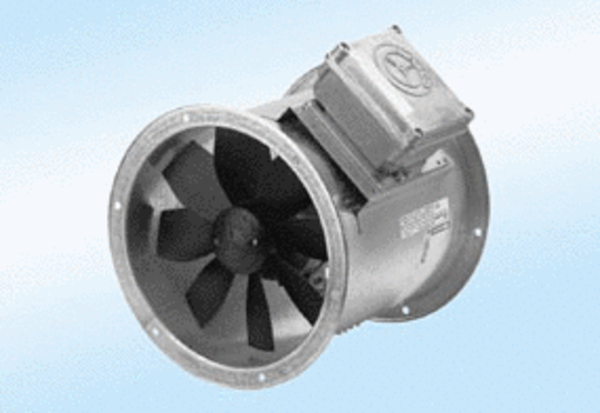 